KONCEPCEROZVOJE A ŘÍZENÍ ŠKOLY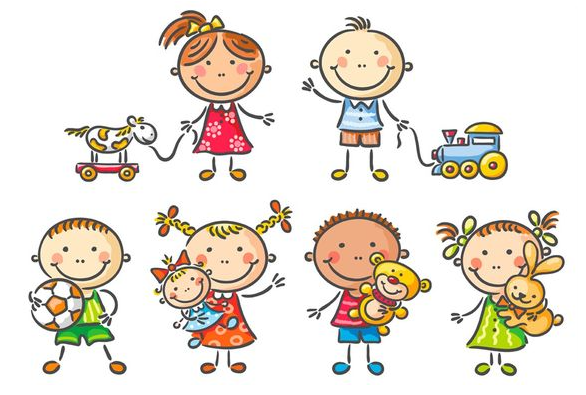 MATEŘSKÁ ŠKOLA  LÍSEK592 94 LÍSEK___________________________________________________________________________KONCEPCEROZVOJE A ŘÍZENÍ ŠKOLYJedinečnost dítěte je pro nás významnou hodnotou, která zakládá předpoklad úspěšného soužití v mateřské škole.Kdo si hraje, nezlobí a hodně se naučí. Koncepční záměr rozvoje mateřské školy vychází z úkolů, které jsou deklarovány v hlavních dokumentech schválených MŠMT pro rozvoj školství. Tyto dokumenty jsou zaměřeny na rozvoj a změny ve výuce, ale i na změny v ekonomickém zabezpečení škol a v dalším vzdělávání a kariérním postupu pedagogických pracovníků.Vize mateřské školyAby naše mateřská škola nadále fungovala jako optimálně sladěný celek, který dosahuje efektivních výsledků ve výchovně a vzdělávání, je třeba při plánování dalšího rozvoje směrem k zvyšování kvality: Nabídnout kvalitní výchovu a vzdělávání přiměřené osobnosti a věku dítěte, které povede k získávání potřebných kompetencí a jejich způsob i obsah bude odrážet očekávání dětí a jejich rodičůBudovat ve škole zdravé klima, které bude směřovat k tomu, aby děti chodily do MŠ rády a mohly prožívat radostné a spokojené dětství.Nabídnout podnětné prostředí, které by se podílelo na rozvoji fantazie, myšlení, kreativity, komunikace, tvůrčího potencionálu, zkrátka takové prostředí, jenž všestranně rozvíjí jeho osobnost. Stát se pro rodiče dětí partnery, kteří jim budou nápomocni při výchově jejich dětí. Snažit se zapojovat rodiče do akcí školy, zkvalitnit s nimi vzájemnou komunikaci. Motivovat učitelky k potřebě nadále se vzdělávat v oblastech, které vnesou nové možnosti a inovativní postupy do výchovy a vzdělávání dětí v mateřské škole.Rozvíjet osobnost učitelek, jejich tvořivost, koncepčnost, osobní odpovědnost a schopnost respektovat dítě a jeho individualitu.Koncepční záměrNašim záměrem je nabídnout dětem kvalitní výchovu a vzdělávání, aby při odchodu z mateřské školy byly komplexně vybaveny po všech stránkách a do základní školy přicházely s patřičným zdravým sebevědomím. Analýza současného stavu mateřské školyMateřská škola je dvoutřídní. Její součástí je školní jídelna s výdejnou pro žáky ZŠ. Budova je v současné době po rekonstrukci interiéru i exteriéru, čímž byl zkvalitněn technický stav školy (zateplení fasády, okna, odvlhčení přízemních prostor elektroosmózou, sociální zařízení, vybavení herny a jídelny novým nábytkem, revitalizace školní zahrady).Dlouhodobý záměr v oblasti materiálníVytvářet dětem optimální a zajímavé materiální zázemí, které umožňuje smysluplnou realizaci každodenního programu. Pečovat a udržovat stávající vybavení. Zvelebit prostředí školní zahrady novými herními a relaxačními prvky.Pořídit počítač s výukovými programy do třídy.Postupně doplňovat výukové pomůcky a materiál. Dlouhodobý záměr v oblasti životosprávyNavozovat a udržovat pocit dobré tělesné, duševní a sociální pohody, vyrovnanosti s vnějšími i vnitřními nároky, tedy dobrého zdraví.Udržovat zdravé prostředí mateřské školy a jejího okolí, vnitřní pohodu, podporovat zdravou výživu a zdravý pohyb. Podporovat a udržovat zdraví všech aktérů vzdělávání.Vytvářet a podporovat příležitosti pro aktivní život dětí, pro společnou tvorbu hodnot.Dodržováním zásad zdravého životního stylu dětí, poskytováním vhodného příkladu dospělých zajišťovat prevenci civilizačních chorob a závislostí. Dlouhodobý záměr v oblasti psychosociální: Rozvíjet a udržovat kvalitní mezilidské vztahy mezi dětmi i dospělými, které podporují a stimulují přirozený přechod od nezávazného dětství k systematickému vzdělávání. Respektovat vývojové hledisko dítěte, podporovat jeho přirozenou zvídavost zajímavými náměti k činnosti. Posilovat vědomí dítěte, že již něco umí a zná. Respektovat individualitu každého dítěte. Promyšlenými postupy a vzdělávací nabídkou směrovat dítě ke svobodné volbě činností a aktivit. Dávat dítěti příležitost hrát si, řešit samostatně různé praktické úkoly, ale také respektovat pravidla, naslouchat druhým a srozumitelně se vyjadřovat. Podporovat samostatné a tvořivé jednání dětí, vytvářet podmínky pro přirozené vyrovnání se se svými prostředím.Systematicky přispívat k naplnění potřeby citových a sociálních vazeb, vytvářet a udržovat prostředí pro rovnocenné postavení všech dětí. Dlouhodobý záměr v oblasti organizačníBýt dítětem dobrým průvodcem na jeho cestě za poznáním, připravovat prostředí a nabízet příležitosti k poznávání, přemýšlení a porozumění. Zajistit takové vzdělávací prostředí, jež podporuje aktivní učení dětí a umožňuje jejich optimální rozvoj v souladu s individuálními dispozicemi. Vytvářet a realizovat vzdělávací projekty a podpůrné programy vycházející ze života dětí nebo navazující důležité události v jejich okolí.Společně sdílet příklady dobré praxe, nové poznatky a zkušenosti pro zvýšení kvality vzdělávání. Podporovat individualizaci ve vzdělávání, systematicky rozvíjet vnitřní potenciál každého dítěte a umožnit mu navázání na vlastní zkušenosti a dovednosti. Věnovat pozornost cílevědomé přípravě dětí před zahájením povinné školní docházky, posilovat jejich aktivitu, samostatnost a tvořivost, poskytnout podporu při vyrovnávání vývojových nerovnoměrností před vstupem do základní školy. Uplatňovat činnostní a prožitkové metody, objevování, experimentování, řešení problému, rozvíjet kritické myšlení dětí (podpora rozvoje zdravého životního stylu, rozvoj kulturní, předmatematické gramotnosti, podpora polytechnické a ekologické výchovy).Podporovat sociální a emoční vývoj dětí (vytváření a dodržování pravidel, posilování prosociálnosti a pozitivního vztahu k ostatním lidem, rozvíjení zdravého sebevědomí a odpovídajícího sebeovládání, poskytování příležitosti všem dětem zažít úspěch).Podporovat zdravý tělesný rozvoj a posilovat tělesnou zdatnost dětí.Vytváření inkluzivní prostředí, zajistit odpovídající podpůrná opatření pro nadané děti i pro děti s přiznanými podpůrnými opatřeními. Dlouhodobý záměr v oblasti řízení školyPosilovat týmové řízení založené na týmové práci, vytvářet zdravé pracovní klima podporující vytváření zdravých pracovních vztahů a žádoucí kultury. Zkvalitňovat existující funkční organizační strukturu, zařazovat správné lidi na správná místa. Orientovat se na participativní způsob řízení, podporovat práci v týmu. Posilovat funkční evaluační, kontrolní a hospitační systém, konstruktivně využívat výstupy k optimalizaci vzdělávacího procesu a celkové působnosti školy. Zefektivňovat materiálně technické podmínky (stabilní ekonomika školy, materiálně technické vybavení, úzká spolupráce s ekonomkou a školní jídelnou).Využívat a rozvíjet informační systém, uplatňovat přímou a otevřenou komunikaci rozvíjející sdílení zkušeností, soudržnost týmu, vzájemnou důvěru a odpovědnost, podporovat pozitivní přístup ve vedení lidí. Motivovat a sjednocovat zaměstnance společně sdílenými hodnotami, přesvědčením, představami a normami, rozvíjet univerzální morálku, kterou přijímají a dodržují. Dlouhodobý záměr v oblasti personálníPodporovat profesní rozvoj zaměstnanců tak, aby uměli konstruktivně využívat svůj potenciál ve prospěch růstu procesní kvality a ostatních funkcí školy. Vycházet z principů učící se organizace, vytvářet podmínky pro týmové učení. Sestavit a realizovat plán osobního a profesního rozvoje všech zaměstnanců v souladu s potřebami školy i vlastních zájmů na základě pravidelné reflexe práce jednotlivců i školy jako celku. Uplatňovat kolegiální podporu, vytvářet příležitosti pro společné sdílení informací a zkušeností směřující k rozvoji kreativity a inovace v oblasti profesních kompetencí. Podporovat možnosti samostudia, využívat odborné literatury, tiskovin a dalších relevantních informačních zdrojů rozvíjejících schopnost propojit terorii s prací. Dlouhodobý záměr v oblasti spolupráce s rodiči Rozvíjet aktivní spolupráci s rodiči, podporovat vzájemnou komunikaci, zvyšovat důvěru ke školnímu prostředí, stát se vyhledávaným místem s dobrou pověstí. Pokračovat v optimálně nastavené spolupráci s rodinou založené na otevřené komunikaci.Podporovat a udržovat optimální partnerství, ochotu vzájemné spolupráce.Společně sdílet informace o vzdělávacích potřebách, pokrocích a dosažených výsledcích dětí, domlouvat se na dalších postupech ve výchově a vzdělávání. Nadále realizovat společné aktivity, pořádat tematické semináře a besedy pro rodiče, poskytovat poradenský servis. Dostat se více do podvědomí rodičovské i širší veřejnosti, propagovat a prezentovat mateřskou školu prostřednictvím pravidelně aktualizovaných školních webových stránek, účastí na kulturních akcích, výtvarných soutěžích. Dlouhodobý záměr v oblasti vzdělávání dětí se SVPVytvářet kvalitní inkluzivní prostředí, jež umožňuje všem dětem v maximální míře rozvoj jejich vnitřního potenciálu a prostřednictvím získané jistoty, bezpečí, psychické stability a formování optimální osobní samostatnosti. Uplatňovat princip diferenciace a individualizace vzdělávacího procesu při plánování a organizaci činností, včetně určování obsahu, forem a metod vzdělávání. Realizovat všechna stanovená podpůrná opatření při vzdělávání dětí. Směřovat k osvojení specifických dovedností na úrovni odpovídající individuálním potřebám a možnostem dítěte zaměřených na samostatnosti, sebeobsluhu a základní hygienické návyky. Intenzivně spolupracovat s rodiči, školskými poradenskými zařízeními i s dalšími odborníky. Zajistit přítomnost asistenta pedagoga podle stupně přiznaného podpůrného opatření.Dlouhodobý záměr v oblasti vzdělávání dětí nadanýchVytvářet kvalitní podnětné prostředí, jež umožňuje všem dětem v maximální míře rozvoj jejich vnitřního potenciálu, vlastní aktivity, samostatnosti a tvořivosti.Uplatňovat princip diferenciace a individualizace vzdělávacího procesu při plánování a organizaci činností, včetně určování obsahu, forem a metod vzdělávání. Realizovat všechna stanovená podpůrná opatření při vzdělávání dětí. Nabízet aktivity podle zájmů a mimořádných schopností dětí.Zajišťovat rozvoj a podporu takovým způsobem, aby nebyla jednostranná a neomezila pestrost a šíři obvyklé vzdělávací nabídky. Intenzivně spolupracovat s rodiči, školskými poradenskými zařízeními i odborníky. ZávěrHlavní cíle a záměry jsou nastaveny tak, aby naše mateřská škola nadále rozvíjela a posilovala svoji dobrou pozici instituce v obci i blízkém okolí s kvalitním a podnětným zázemím jež získá velkou pozornost a sympatie všech účastníků a příznivců předškolního vzdělávání.